РОССИЙСКАЯ ФЕДЕРАЦИЯСМОЛЕНСКАЯ ОБЛАСТЬОБЛАСТНОЙ ЗАКОНО НАЛОГОВЫХ ЛЬГОТАХ, ПРЕДОСТАВЛЯЕМЫХ РЕЗИДЕНТАМ ОСОБОЙЭКОНОМИЧЕСКОЙ ЗОНЫ ПРОМЫШЛЕННО-ПРОИЗВОДСТВЕННОГО ТИПА,СОЗДАННОЙ НА ТЕРРИТОРИИ МУНИЦИПАЛЬНОГО ОБРАЗОВАНИЯ"СМОЛЕНСКИЙ РАЙОН" СМОЛЕНСКОЙ ОБЛАСТИПринят Смоленской областной Думой30 июня 2022 годаСтатья 1Настоящий областной закон в соответствии с Налоговым кодексом Российской Федерации, Федеральным законом от 22 июля 2005 года N 116-ФЗ "Об особых экономических зонах в Российской Федерации" устанавливает на территории Смоленской области налоговые льготы резидентам особой экономической зоны промышленно-производственного типа, созданной на территории муниципального образования "Смоленский район" Смоленской области (далее - особая экономическая зона).Статья 2Установить организациям - резидентам особой экономической зоны ставку налога на прибыль организаций, подлежащего зачислению в областной бюджет, в отношении прибыли, полученной от деятельности, осуществляемой на территории особой экономической зоны, в размере:0 процентов - в течение семи налоговых периодов начиная с налогового периода, в котором в соответствии с данными налогового учета была получена первая прибыль от деятельности, осуществляемой на территории особой экономической зоны, но не более срока существования особой экономической зоны;5 процентов - с восьмого по десятый налоговый период включительно начиная с налогового периода, в котором в соответствии с данными налогового учета была получена первая прибыль от деятельности, осуществляемой на территории особой экономической зоны, но не более срока существования особой экономической зоны;13,5 процента - по истечении десяти налоговых периодов начиная с налогового периода, в котором в соответствии с данными налогового учета была получена первая прибыль от деятельности, осуществляемой на территории особой экономической зоны, но не более срока существования особой экономической зоны.Статья 31. Освободить резидентов особой экономической зоны от уплаты транспортного налога в отношении не более чем десяти транспортных средств (за исключением легковых автомобилей, мотоциклов, спортивных, туристских и прогулочных судов), впервые зарегистрированных на территории Смоленской области после включения сведений о резиденте особой экономической зоны в реестр резидентов особой экономической зоны. Применение указанной налоговой льготы начинается с 1-го числа налогового периода, следующего за датой внесения сведений о резиденте особой экономической зоны в реестр резидентов особой экономической зоны, и осуществляется в течение десяти налоговых периодов непрерывно, но не более срока существования особой экономической зоны.2. Резидент особой экономической зоны утрачивает право на применение налоговой льготы, установленной частью 1 настоящей статьи, начиная с налогового периода, в котором он утратил статус резидента особой экономической зоны.3. Для применения льготы по уплате транспортного налога резидент особой экономической зоны не позднее 1 февраля текущего налогового периода представляет в налоговый орган по месту своего нахождения перечень транспортных средств с приложением копий паспортов соответствующих транспортных средств, в отношении которых данный резидент особой экономической зоны освобождается от уплаты транспортного налога, составленный по форме, установленной нормативным правовым актом Администрации Смоленской области. Изменение и (или) дополнение указанного перечня транспортных средств в течение текущего налогового периода не допускаются.Статья 4Настоящий областной закон вступает в силу со дня его официального опубликования и действует до 6 октября 2070 года включительно.ГубернаторСмоленской областиА.В.ОСТРОВСКИЙ30 июня 2022 годаN 61-з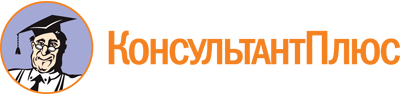 Закон Смоленской области от 30.06.2022 N 61-з
"О налоговых льготах, предоставляемых резидентам особой экономической зоны промышленно-производственного типа, созданной на территории муниципального образования "Смоленский район" Смоленской области"
(принят Смоленской областной Думой 30.06.2022)Документ предоставлен КонсультантПлюс

www.consultant.ru

Дата сохранения: 12.09.2022
 30 июня 2022 годаN 61-з